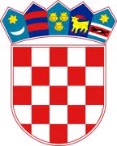 REPUBLIKA HRVATSKASISAČKO MOSLAVAČKA ŽUPANIJAOPĆINA LIPOVLJANIOPĆINSKO VIJEĆEKLASA: 600-01/21-01/01URBROJ: 2176/13-01-21-03Lipovljani,  16. prosinca 2021. godine                    Na temelju članka 26. Statuta općine Lipovljani (Službeni vjesnik, broj: 14/21), Općinsko vijeće Općine Lipovljani na 6. sjednici održanoj 16. prosinca 2021. godine donijelo jeIII. Izmjene i dopune programajavnih potreba u obrazovanju i odgoju  Općine Lipovljani za 2021. godinuI.U programu javnih potreba u obrazovanju i odgoju  Općine Lipovljani za 2021. godinu (Službeni vjesnik, br.: 84/20, 36/21, 65/21) uslijedile su slijedeće izmjene i dopune:U točci I., stavak 1., tablica Osnovno školstvo, stipendije i školarine, mijenja se i glasi:- OSNOVNO ŠKOLSTVO, STIPENDIJE I ŠKOLARINE- PREDŠKOLSKI ODGOJ I NAOBRAZBA:II.	Ove izmjene i dopune Programa stupaju na snagu osmog dana od dana objave u Službenom vjesniku.Predsjednik                                                                                                    Tomislav Lukšić, dipl.ing.šumPLANIRANOPROMJENAIZNOSPROMJENAPOSTOTAK (%)NOVI IZNOSPROGRAM 1000 VISOKO OBRAZOVANJE 	 	 120.000,000,000,00120.000,00Aktivnost A100001 STIPENDIJE	 	 	                                                   120.000,000,000,00120.000,00PROGRAM 1001 OSNOVNO I SREDNJOŠKOLSKO OBRAZOVANJE                            241.108,000,000,00241.108,00Aktivnost A100001 UČENIČKA NATJECANJA ,SMOTRE I SUSRETI	 	                 5.000,000,000,005.000,00Aktivnost A100002 INVESTICIJSKA ULAGANJA U ZGRADU OSNOVNE ŠKOLE             30.000,000,000,0030.000,00Aktivnost A100003 NASTAVNA POMAGALA	 	                           15.000,000,000,0015.000,00Aktivnost A100007 SUFINANCIRANJE UDŽBENIKA 	 	 	                          142.000,00800,000,56142.800,00Aktivnost A100008 MALI REHABILITACIJSKI CENTAR NOVSKA 	 	 	  15.000,000,000,0015.000,00Aktivnost A100009 OBILJEŽAVANJE 250 GODINA ŠKOLE	 	 	                 5.000,000,000,005.000,00Aktivnost A100010 SUBVENCIJA PRIJEVOZA UČENICIMA SREDNJIH ŠKOLA 21.108,000,000,0021.108,00Aktivnost A100011SUFINANCIRANJE BESPLATNE PREHRANE UČENIKA8.000,000,000,008.000,00PLANIRANOPROMJENAIZNOSPROMJENAPOSTOTAK (%)NOVI IZNOSGlava 00301 Dječji vrtić Iskrica Lipovljani1.154.790,00-6.420,00-0,561.148.370,00Proračunski korisnik 38358 Dječji vrtić Iskrica Lipovljani1.154.790,00-6.420,00       -0,561.148.370,00PROGRAM 1002 PREDŠKOLSKI ODGOJ1.154.790,00-6.420,00-0,561.148.370,00Aktivnost A100001 RASHODI ZA ZAPOSLENE819.215,00-6.420,00-0,78812.795,00Aktivnost A100003 MATERIJALNI I FINANCIJSKI RASHODI273.002,000,000,00273.002,00Aktivnost A100004 PREDŠKOLA52.333,000,000,0052.333,00Aktivnost A100005 IGRAONICA10.240,000,000,0010.240,00